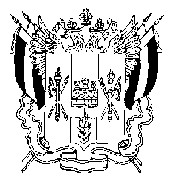 ТЕРРИТОРИАЛЬНАЯ  ИЗБИРАТЕЛЬНАЯ  КОМИССИЯГОРОДА НОВОЧЕРКАССКА РОСТОВСКОЙ ОБЛАСТИПОСТАНОВЛЕНИЕ29 декабря 2016 г.									№ 16-1г.НовочеркасскЗаслушав информацию  председателя комиссии П.Г. Диченскова о  плане обучения членов участковых избирательных комиссий с правом решающего голоса и их резерва в 2017 году Территориальная избирательная комиссия г.Новочеркасска ПОСТАНОВЛЯЕТ:1. Утвердить план обучения членов  участковых избирательных комиссий с правом решающего голоса и их резерва в 2017 году. (Приложения №1, №2).	2. Контроль за выполнением настоящего постановления возложить на заместителя председателя Территориальной избирательной комиссии г.Новочеркасска Т.В. Коротких.Председатель комиссии					П.Г. ДиченсковСекретарь комиссии						И.В. КовалеваО плане обучения членов участковых избирательных комиссий с правом решающего голоса и их резерва в 2017 году   